INTERNAL APPLICANTS (YORK STUDENTS) BSW DIRECT ENTRY PROGRAM(September 2019 entry. We do not offer winter or summer entry)DEADLINE: MARCH 8, 2019Please note: A minimum GPA of 6.0 (B) is required.The application process includes two steps:Step One: Complete the Change My Program form online between January 1 and March 1,2019.Step Two: Complete the Bachelor of Social Work Supplementary Admission Information Form then please submit the completed form along with the other required documents as indicated on the checklist on the last page of the online form. The information and documents required are:Social Justice Statement (See Supplementary Admission Information Form for your Social Justice Statement requirements)ResumeThree referencesReference contact information is to be submitted on the third page of the online Supplementary Admission Information Form. This will automatically send an electronic form to your referee requesting a reference letter on your behalf. Your referee should complete the request and send it electronically to York Admissions.The Supplementary Admission Information Form and documents are due by MARCH 8, 2019.Applications will not be reviewed until all documents have been received.Please note: Documents will not be accepted once the deadline has passed.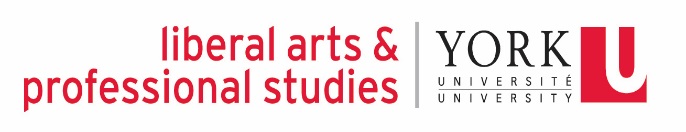 School of Social Work